Пальчиковая гимнастика.Фруктовая ладошкаЭтот пальчик - апельсин,Он, конечно, не один.Этот пальчик - слива,Вкусная, красивая.Этот пальчик - абрикос,Высоко на ветке рос.Этот пальчик - груша,Просит: «Ну-ка, скушай!»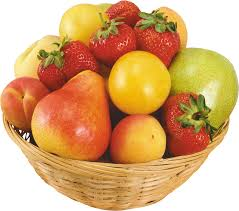 Этот пальчик - ананас,Поочередно разгибают пальчики из кулачка,начиная с большого.Фрукт для вас и для нас.                            Показывают ладошками вокруг и на себя.ОвощиУ девчушки ЗиночкиОвощи в корзиночке:Дети делают ладошки «корзинкой».Вот пузатый кабачокПоложила на бочок,Перец и морковкуУложила ловко,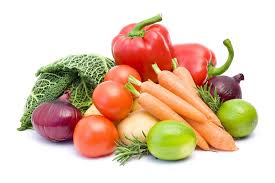 Помидор и огурец.Сгибают пальчики, начиная с большого.Наша Зина - молодец!Показывают большой палец.Засолим капустуМы капусту рубим,        Резкие движения прямыми кистями  рук вверх и вниз.Мы морковку трем,        Пальцы рук сжаты в кулаки, движения кулаков к себе и от себя.Мы капусту солим,        Движение   пальцев,   имитирующих  посыпание солью из щепотки.Мы капусту жмем.        Интенсивное сжимание пальцев рукв кулаки.Разгибают пальцы из кулачка, начиная с мизинцаПтички зимойПрилетайте, птички!(«Зовущие» движения пальцами обеих рук)Сала дам синичке.(«Режущие движения» одной ладони по другой)Приготовлю крошки,(Пальцы щепоткой – «крошить» хлеб)По грибы
(потешка) 
Раз, два, три, четыре, пять, 
Мы идём грибы искать! 
Этот пальчик в лес пошёл, 
Этот пальчик гриб нашёл. 
Этот пальчик чистить стал. 
Этот пальчик всё съел, 
Оттого и потолстел. 
(попеременно сгибать пальцы, начиная с мизинца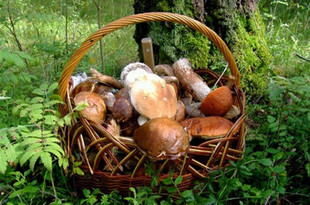 ОсеньВЕТЕР ПО ЛЕСУ ЛЕТАЛ,Дети делают кистями плавныедвижения вперед – к груди.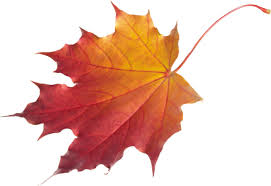 ВЕТЕР ЛИСТИКИ СЧИТАЛ:ВОТ ДУБОВЫЙ,Поочередно загибают пальцы на руке.ВОТ КЛЕНОВЫЙ,ВОТ РЯБИНОВЫЙ РЕЗНОЙ,ВОТ С БЕРЕЗКИ – ЗОЛОТОЙ,ВОТ ПОСЛЕДНИЙ ЛИСТ С ОСИНКИВЕТЕР БРОСИЛ НА ТРОПИНКУ.Встряхивают кистями рук.СказкиБудем пальчики считать,Будем сказки называть:Вытягивают руки вперед, играя пальчиками.Эта сказка - «Теремок».Эта сказка - «Колобок».Эта сказка - «Репка»:Про внучку, бабку, дедку.Поочередно касаются большим пальцем остальных, начиная с указательного.«Волк и семеро козлят» -Этим сказкам каждый рад!Показывают большой палец.ПосудаДевочка Иринка порядок наводила.Показывают большой палец.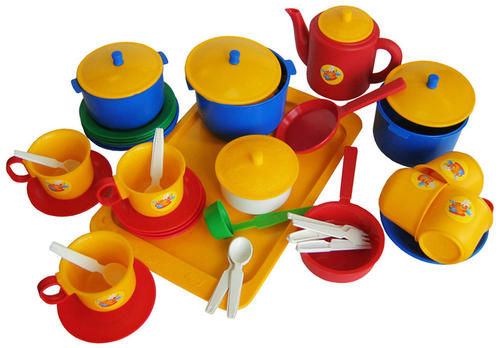 Девочка Иринка кукле говорила:«Салфетки должны быть в салфетнице,Масло должно быть в масленке,Хлебушек должен быть в  хлебнице,А соль? Ну, конечно,в солонке!»Поочередно соединяют большой палец с остальнымиСтиркаПостираю чисто, с толкомРубашку, кофту и футболку,Свитерок и брюки -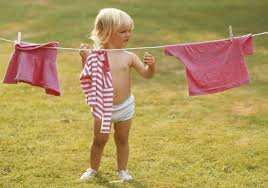 Делают движения кулачками, имитирующие стирку. Пальцами правой руки поочередно потряхивают пальцы левой руки.(При повторе то же с другой рукой.)Устали мои руки!Встряхивают обе руки.МебельМебель я начну считать:Кресло, стол, диван, кровать,Полка, тумбочка, буфет,Шкаф, комод и табурет.Пальцы обеих рук поочередно зажимают в кулачки.Много мебели назвал -Десять пальчиков зажал!Поднимают зажатые кулачки вверх.НасекомыеДружно пальчики считаемНасекомых называем: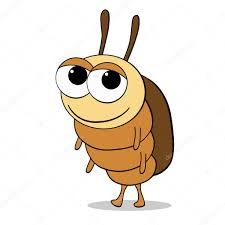 (сжимаем и разжимаем пальцы)Бабочка, кузнечик, муха,Это жук с зеленым брюхом.(Поочередно сгибаем пальцы в кулак)Это кто же тут звенит?(вращаем мизинцем)Ой, сюда комар летит!Прячьтесь!(прячем руки за спину)В лес по ягодыРаз, два, три, четыре, пять(пальцы обеих рук «здороваются» — соприкасаются друг с другом: сначала соединяйте большие пальцы, затем указательные и т. д.),В лес идем мы погулять(указательный и средний пальцы обеих рук «идут» по столу).За черникой за малиной(указательным пальцем правой руки нагибайте пальцы на левой, начиная с большого),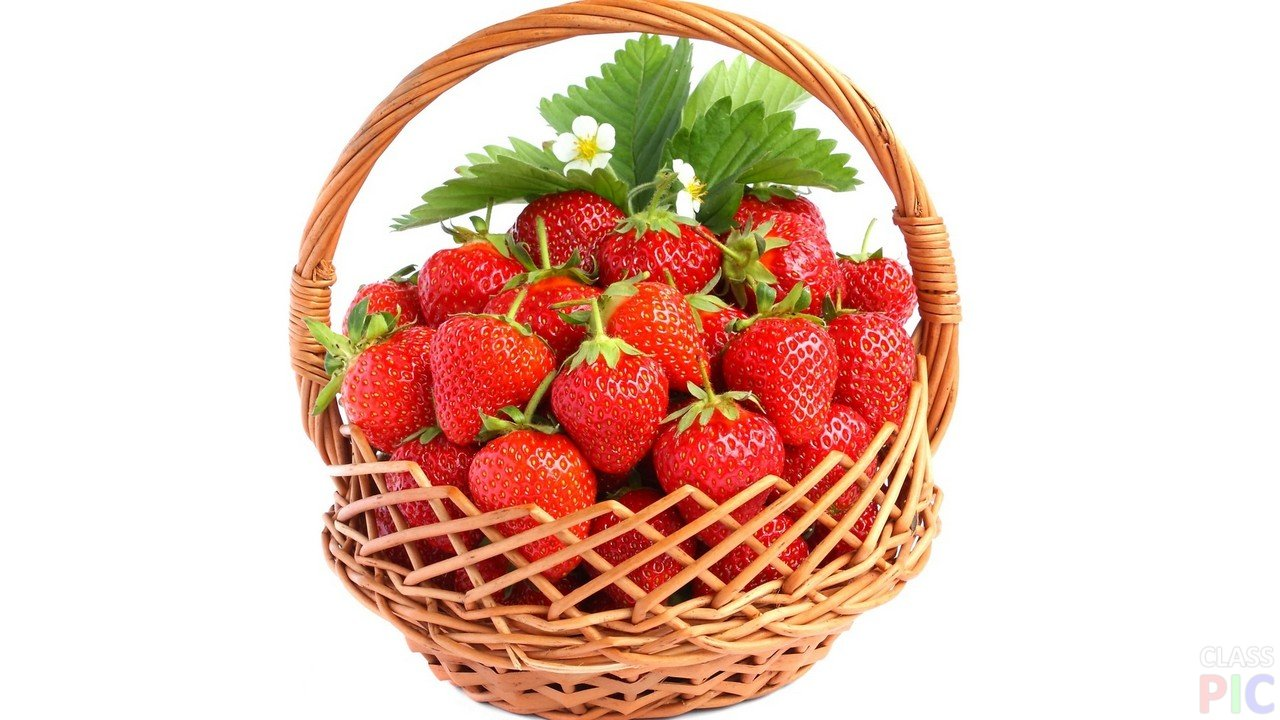 Зa брусникой и за калиной.Землянику мы найдемИ братишке отнесем(указательный и средний пальцы обеих рук «идут» по столу)Игрушки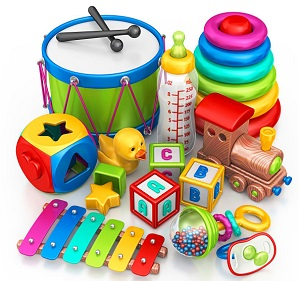 У Антошки есть игрушки:Вот веселая лягушка.Вот железная машина.Это мяч. Он из резины.Разноцветная матрешкаИ с хвостом пушистым кошка.            Поочередно сгибают пальчики в кулачок, начиная с большого.Детки(поочерёдно разгибать все пальцы, начиная с большого)
Раз, два, три, четыре, пять, 
Будем пальчики считать - 
Крепкие, дружные, 
Все такие нужные. 
(поднять кисть правой (левой) руки вверх, широко раздвинуть пальцы; поочерёдно сгибать их в кулачок, начиная с большого) 
Тише, тише, тише, 
Не шумите! 
Наших деток не будите! 
Птички станут щебетать, 
Будут пальчики вставать. 
(раскачивать кулачок вверх-вниз по ритмике стихотворных строк, а на слове “вставать” - открыть кулачок, широко раздвинув пальцы)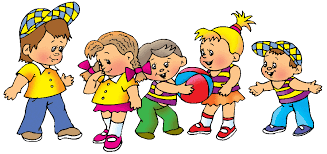 